Рабочая программа по литературному чтению разработана на основе Федерального государственного образовательного стандарта начального общего образования, Концепции духовно-нравственного развития и воспитания личности гражданина России, планируемых результатов начального общего образования, Программы Министерства образования РФ: Начальное общее образование, авторской программы Л. Ф. Климановой, В. Г. Горецкого, М. В. Головановой «Литературное чтение», утвержденной МО РФ в соответствии с требованиями Федерального компонента государственного стандарта начального образования.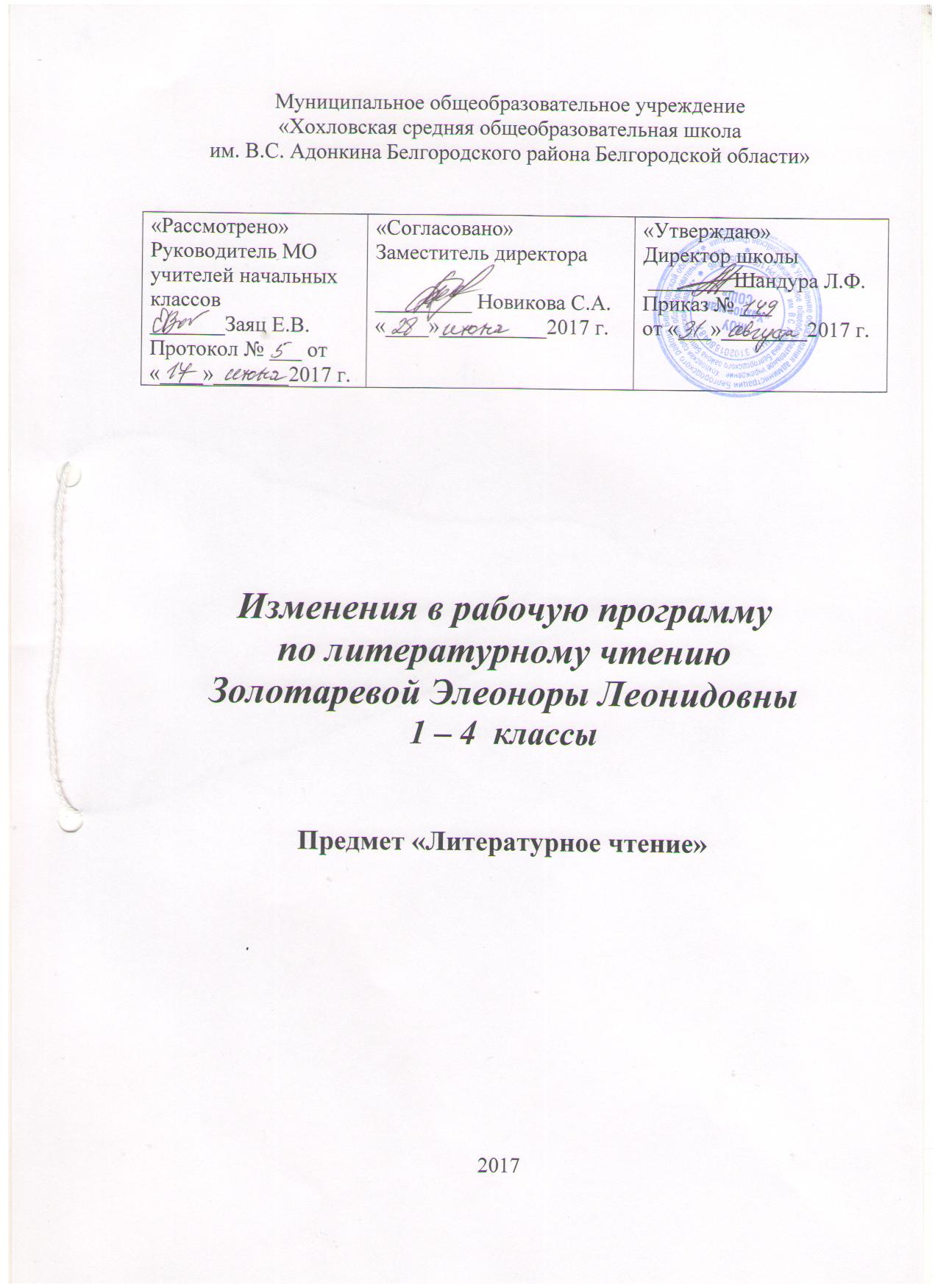 Планируемые результаты освоения учебного предметаРеализация программы обеспечивает достижение выпускниками начальной школы следующих личностных, метапредметных и предметных результатов.Личностные результаты:формирование чувства гордости за свою Родину, еѐ историю, российский народ,становление гуманистических и демократических ценностных ориентации многонационального российского общества;формирование средствами литературных произведений целостного взгляда на мирединстве и разнообразии природы, народов, культур и религий;воспитание художественно-эстетического вкуса, эстетических потребностей, ценностей и чувств на основе опыта слушания и заучивания наизусть произведений художественной литературы;развитие этических чувств, доброжелательности и эмоционально-нравственной отзывчивости, понимания и сопереживания чувствам других людей;формирование уважительного отношения к иному мнению, истории и культуре других народов, выработка умения терпимо относиться к людям иной национальной принадлежности;овладение начальными навыками адаптации к школе, к школьному коллективу;принятие и освоение социальной роли обучающегося, развитие мотивов учебной деятельности и формирование личностного смысла учения;развитие самостоятельности и личной ответственности за свои поступки на основе представлений о нравственных нормах общения;развитие навыков сотрудничества со взрослыми и сверстниками в разных социальных ситуациях, умения избегать конфликтов и находить выходы из спорных ситуаций, умения сравнивать поступки героев литературных произведений со своими собственными поступками, осмысливать поступки героев;наличие мотивации к творческому труду и бережному отношению к материальным и духовным ценностям, формирование установки на безопасный, здоровый образ жизни.Метапредметные результаты:овладение способностью принимать и сохранять цели и задачи учебной деятельности, поиска средств еѐ осуществления;освоение способами решения проблем творческого и поискового характера;формирование умения планировать, контролировать и оценивать учебные действия в соответствии с поставленной задачей и условиями еѐ реализации, определять наиболее эффективные способы достижения результата;формирование умения понимать причины успеха/неуспеха учебной деятельностиспособности конструктивно действовать даже в ситуациях неуспеха;использование знаково-символических  средств представления информации  окнигах;активное использование речевых средств для решения коммуникативных и познавательных задач;использование различных способов поиска учебной информации в справочниках, словарях, энциклопедиях и интерпретации информации в соответствии с коммуникативными и познавательными задачами;овладение навыками смыслового чтения текстов в соответствии с целями и задачами, осознанного построения речевого высказывания в соответствии с задачами коммуникации и составления текстов в устной и письменной формах;овладение логическими действиями сравнения, анализа, синтеза, обобщения, классификации по родовидовым признакам, установления причинно-следственных связей, построения рассуждений;готовность слушать собеседника и вести диалог, признавать различные точки зрения и право каждого иметь и излагать своѐ мнение и аргументировать свою точку зрения иоценку событий;умение договариваться о распределении ролей в совместной деятельности, осуществлять взаимный контроль в совместной деятельности, общей цели и путей еѐ достижения, осмысливать собственное поведение и поведение окружающих;готовность конструктивно разрешать конфликты посредством учѐта интересов сторон и сотрудничества.Предметные результаты:понимание литературы как явления национальной и мировой культуры, средства сохранения и передачи нравственных ценностей и традиций;осознание значимости чтения для личного развития; формирование представленийРодине и еѐ людях, окружающем мире, культуре, первоначальных этических представлений, понятий о добре и зле, дружбе, честности; формирование потребности в систематическом чтении;достижение необходимого для продолжения образования уровня читательской компетентности, общего речевого развития, т. е. овладение чтением вслух и про себя, элементарными приѐмами анализа художественных, научно-познавательных и учебных текстов с использованием элементарных литературоведческих понятий;использование разных видов чтения (изучающее (смысловое), выборочное, поисковое); умение осознанно воспринимать и оценивать содержание и специфику различных текстов, участвовать в их обсуждении, давать и обосновывать нравственную оценку поступков героев;умение самостоятельно выбирать интересующую литературу, пользоваться справочными источниками для понимания и получения дополнительной информации, составляя самостоятельно краткую аннотацию;умение использовать простейшие виды анализа различных текстов: устанавливать причинно-следственные связи и определять главную мысль произведения, делить текст на части, озаглавливать их, составлять простой план, находить средства выразительности, пересказывать произведение;умение работать с разными видами текстов, находить характерные особенности научно-познавательных, учебных и художественных произведений. На практическом уровне овладеть некоторыми видами письменной речи (повествование – создание текста по аналогии, рассуждение – письменный ответ на вопрос, описание – характеристика героев). Умение написать отзыв на прочитанное произведение;развитие художественно-творческих способностей, умение создавать собственный текст на основе художественного произведения, репродукции картин художников, по иллюстрациям, на основе личного опыта.Программа обеспечивает достижение выпускниками начальной школы следующих личностных, метапредметных и предметных результатов.Изучение курса «Литературное чтение» в первом классе направлено на получение следующих личностных результатов:чувства гордости за свою Родину, российский народ и историю России; сознание своей этнической и национальной принадлежности, формирование ценностей многонационального российского общества; становление гуманистических и демократических ценностных ориентации;целостного, социально ориентированного взгляда на мир в его органичном единстве и разнообразии природы, народов, культур и религий;уважительного отношения к иному мнению, истории и культуре других народов;овладение начальными навыками адаптации в динамично изменяющемся и развиваю-щемся мире;принятие и освоение социальной роли обучающегося, развитие мотивов учебной дея-тельности и формирование личностного смысла учения;развитие самостоятельности и личной ответственности за свои поступки, в том числе в информационной деятельности, на основе представлений о нравственных нормах, социальной справедливости и свободе; - формирование эстетических потребностей,ценностей и чувств;развитие этических чувств, доброжелательности и эмоционально-нравственной отзывчивости, понимания и сопереживания чувствам других людей;развитие навыков сотрудничества со взрослыми и сверстниками в различных социальных ситуациях, умения не создавать конфликтов и находить выходы из спорных ситуаций;установки на безопасный, здоровый образ жизни, мотивации к творческому труду, к работе на результат, бережному отношению к материальным и духовным ценностям.Метапредметными результатами изучения курса«Литературноечтение»впервомклассе является формирование регулятивных, познавательных и коммуникативных универсальных учебных действий.Регулятивные универсальные учебные действия:способность понимать, принимать и сохранять учебную задачу, соответствующую этапу обучения, ориентироваться в учебном материале, содержащем средства для ее решения;сформированность на начальном этапе умений планировать учебные действия (2-3 шага) в соответствии с поставленной задачей;начальный уровень сформированности умений проводить самоконтроль и самооценку результатов своей учебной деятельности.Познавательные универсальные учебные действия:умение осознанно читать, строить речевые высказывания;овладение навыками смыслового чтения текстов различных стилей и жанров в соответствии с целями и задачами: умение осознанно строить речевое высказывание в соответствии с задачами коммуникации и составлять тексты в устной форме;начальное освоение способов решения задач творческого и поискового характера;начальные умения излагать свое мнение и аргументировать;начальный уровень овладения логическими действиями сравнения, анализа, синтеза, обобщения, классификации по разным признакам на доступном материале;овладение логическими действиями сравнения, анализа, синтеза, обобщения, класси-фикации по родовидовым признакам, установления аналогий и причинно-следственных связей, построения рассуждений, отнесения к известным понятиям;овладение начальными сведениями о сущности и особенностях объектов и процессов в соответствии с содержанием учебного предмета «Литературное чтение»;овладение базовыми предметными и межпредметными понятиями, отражающими существенные связи и отношения между объектами и процессами.Коммуникативные универсальные учебные действия:активное использование речевых средств и средств для решения коммуникативных и познавательных задач;готовность слушать собеседника и вести диалог; готовность признать возможность существования различных точек зрения и права каждого иметь свою; излагать своѐ мнение и аргументировать свою точку зрения;умение определять общую цель и пути еѐ достижения;умение договариваться о распределении функций и ролей в совместной деятельности, осуществлять взаимный контроль в совместной деятельности, адекватно оценивать собственное поведение и поведение окружающих.Предметными результатами изучения курса является формированиеследующихумений:первоначальных представлений о единстве и многообразии языкового и культурного пространства России, о языке как основе национального самосознания;позитивного отношения к правильной устной и письменной речи как показателям общей культуры и гражданской позиции человека;умения ориентироваться в целях, задачах, средствах и условиях общения, выбирать адекватные языковые средства для успешного решения коммуникативных задач при составлении несложных монологических высказываний;овладение учебными действиями с языковыми единицами и формирование умения использовать знания для решения познавательных, практических и коммуникативных задач.понимание литературы как явления национальной и мировой культуры, средства сохранил и передачи нравственных ценностей и традиций;осознание значимости чтения для личного развития; формирование представлений о Родине и еѐ людях, окружающем мире, культуре, первоначальных этических представлений, понятий о добре и зле.дружбе, честности; формирование потребности в систематическом чтении;достижение необходимого для продолжения образования уровня читательской компетентности, общего речевого развития, т.е. овладение чтением вслух и про себя, элементарными приѐмами анализа художественных, научно-познавательных и учебных текстов с использованием элементарных литературоведческих понятий;использование разных видов чтения (изучающее (смысловое), выборочное, поисковое);умение осознанно воспринимать и оценивать содержание и специфику различных текстов,участвовать в их обсуждении, давать и обосновывать нравственную оценку поступков героев;умение самостоятельно выбирать интересующую литературу, пользоваться справочными источниками для понимания и получения дополнительной информации;умение использовать простейшие виды анализа различных текстов: устанавливать причинно-следственные связи и определять главную мысль произведения, делить текст на части, озаглавливать их, составлять простой план, находить средства выразительности, пересказывать произведение;умение работать с разными видами текстов, находить характерные особенности научно-познавательных учебных и художественных произведений.У второклассника продолжится формирование личностных результатов обучения:осознание значимости чтения для своего дальнейшего развития и успешного обучения по другим предметам;формирование потребности в систематическом чтении как средстве познания мира и самого себя;знакомство с культурно-историческим наследием России, общечеловеческими ценностями;восприятие литературного произведения как особого вида искусства;эмоциональная отзывчивость на прочитанное;высказывание своей точки зрения и уважение мнения собеседника;осознавать через чтение художественных произведений основные ценности взаимоотношений в семье (любовь и уважение, сочувствие, взаимопомощь, взаимовыручка);испытывать чувство гордости при чтении произведений писателей-классиков, поэтов и разнообразных жанров УНТ, озвучивать свои чувства в высказываниях при работе с художественными произведениями;осознавать свою принадлежность к определѐнному этносу, высказывать уважительное отношение к другим народам в ходе рассуждений и бесед при изучении произведений других народов;проявлять интерес к чтению литературных произведений на уроках и дома, в свободное время посещать библиотеку, готовить материал к урокам, обращаясь к разнообразным источникам информации;знать о правилах школьной жизни, осознанно применять их на уроках литературного чтения, обосновывать их существование и пользу для ученика;пользоваться предлагаемыми учителем формами самооценки и взаимооценки;различать морально-нравственные нормы, соотносить их с поступками литературных героев, доказывать соответствие;знать приѐмы сохранения зрения и осанки при чтении книги и работы с компьютером.второклассника  продолжится  формирование  метапредметных  результатовобучения:Регулятивные УУДсамостоятельно организовывать свое рабочее место;определять цель учебной деятельности с помощью учителя и самостоятельно;учиться планировать учебную деятельность на уроке;учиться совместно с учителем обнаруживать и формулировать учебную проблему;фиксировать по ходу урока и в конце его удовлетворѐнность/неудовлетворѐнность своей работой на уроке (с помощью шкал, лесенок, разноцветных фишек и пр.), аргументировать своѐ позитивное отношение к своим успехам, проявлять стремление к улучшению результата в ходе выполнения учебных задач;осуществлять контроль в форме сличения своей работы с заданным эталоном;вносить необходимые дополнения, исправления в свою работу, если она расходится с эталоном (образцом);оценивать свой ответ и планировать возможный вариант исправления допущенных ошибок.Познавательные УУДориентироваться в учебниках (система обозначений, структура текста, рубрики, словарь, содержание), определять умения, которые будут сформированы на основе изучения данного раздела;осуществлять поиск необходимой информации для выполнения учебных заданий, используя справочные материалы учебника, дополнительную литературу;наблюдать и делать самостоятельные простые выводы;сравнивать и группировать предметы, объекты по нескольким основаниям; находить закономерности; самостоятельно продолжать их по установленном правилу (события в сказке);подробно пересказывать прочитанное или прослушанное; составлять простой план;отвечать на простые и сложные вопросы учителя, самим задавать вопросы, находить нужную информацию в учебнике.Коммуникативные УУДучаствовать в диалоге; слушать и понимать других, высказывать свою точку зрения на события, поступки;сотрудничать с товарищами при выполнении заданий в паре: устанавливать и соблюдать очерѐдность действий, корректно сообщать товарищу об ошибках;- выполняя различные роли в группе, сотрудничать в совместном решении проблемы (задачи).оформлять свои мысли в устной и письменной речи с учетом своих учебных и жизненных речевых ситуаций;читать вслух и про себя тексты учебников, других художественных и научно-популярных книг, понимать прочитанное;выразительно читать и пересказывать текст;вступать в беседу на уроке и в жизни;соблюдать простейшие нормы речевого этикета: здороваться, прощаться, благодарить;использовать средств языка и речи для получения и передачи информации.создание презентации (письменной и устной) с опорой на тезисы и иллюстративный ряд на компьютере;поиск информации для проектной деятельности на материале художественной литературы, в том числе в контролируемом Интернете.Планируемые результаты к концу 3 класса:Личностные результаты: самостоятельность и личная ответственность засвоипоступки, целостный взгляд на мир в единстве и разнообразии народов, культур, эмпатия как понимание чувств других людей, уважительное отношение к иному мнению, навыки сотрудничества в различных ситуациях, эстетические потребности, ценности и чувства.Метапредметные результаты: рефлексия способов и условий действий,ставитьиформулировать проблемы, осознанно и произвольно строить сообщения в устной и письменной форме, смысловое чтение, поиск и выделение необходимой информации, сбор, обработка, оценка и передача информации, адекватно воспринимать предложения других людей по исправлению допущенных ошибок, обращаться за помощью, ставить вопросы, предлагать свою помощь и сотрудничество, задавать вопросы, необходимые для организации собственной деятельности и сотрудничества с партнѐром, осуществлять взаимный контроль, координировать и принимать различные позиции во взаимодействиях.Познавательные УУДориентироваться в учебниках (система обозначений, структура текста, рубрики, словарь, содержание), определять умения, которые будут сформированы на основе изучения данного раздела;осуществлять поиск необходимой информации для выполнения учебных заданий, используя справочные материалы учебника, дополнительную литературу;наблюдать и делать самостоятельные простые выводы;сравнивать и группировать предметы, объекты по нескольким основаниям; находить закономерности; самостоятельно продолжать их по установленном правилу (события в сказке);подробно пересказывать прочитанное или прослушанное; составлять простой план;отвечать на простые и сложные вопросы учителя, самим задавать вопросы, находить нужную информацию в учебнике.Коммуникативные УУДучаствовать в диалоге; слушать и понимать других, высказывать свою точку зрения на события, поступки;сотрудничать с товарищами при выполнении заданий в паре: устанавливать и соблюдать очерѐдность действий, корректно сообщать товарищу об ошибках;выполняя различные роли в группе, сотрудничать в совместном решении проблемы (задачи).оформлять свои мысли в устной и письменной речи с учетом своих учебных и жизненных речевых ситуаций;читать вслух и про себя тексты учебников, других художественных и научно-популярных книг, понимать прочитанное;выразительно читать и пересказывать текст;вступать в беседу на уроке и в жизни;соблюдать простейшие нормы речевого этикета: здороваться, прощаться, благодарить;использовать средств языка и речи для получения и передачи информации.четвероклассника  продолжится  формирование  личностных  результатовобучения:воспитание российской гражданской идентичности: патриотизма, уважения к Отечеству, прошлое и настоящее многонационального народа России; формирование средствами литературных произведений целостного взгляда на мир единстве и разнообразии природы, народов, культур и религий;воспитание художественно- эстетического вкуса, эстетических потребностей, чувств на основе опыта слушания и заучивания наизусть произведений художественной литературы;развитие эстетических чувств, доброжелательности и эмоционально-нравственной отзывчивости, понимания и сопереживания чувствам других людей;овладение начальными навыками адаптации к школе, к школьному коллективу;осознание значимости чтения для своего дальнейшего развития;восприятие литературного произведения как особого вида искусства;формирование осознанного, уважительного и доброжелательного отношения к другому человеку, его мнению, мировоззрению, культуре, языку, вере, гражданской позиции истории, культуре, религии, традициям, языкам, ценностям народов России и народов мира; готовности и способности вести диалог с другими людьми и достигать в нѐм взаимопонимания.четвероклассника продолжится формирование метапредметных  результатовчтения:овладение способностью принимать и сохранять цели и задачи учебной деятельности, поиска средств еѐ осуществления;освоение способами решения проблем творческого и поискового характера;формирование умения планировать, контролировать и оценивать учебные действия} соответствии с поставленной задачей и условиями еѐ реализации, определять наиболее эффективные способы достижения результата;овладение навыками смыслового чтения текстов в соответствии с целями и задачами осознанного построения речевого высказывания в соответствии с задачами коммуникации» составления текстов в устной и письменной формах;овладение логическими действиями сравнения, анализа, синтеза, обобщения, классификации по родовидовым признакам, установления причинно-следственных связей, построения рассуждений;готовность слушать собеседника и вести диалог признавать различные точки зрения и право каждого иметь и излагать своѐ мнение и аргументировать свою точку зрения и оценку событий.четвероклассника  продолжится  формирование  предметных  результатовобучения:овладение техникой чтения, приѐмами понимания прочитанного и прослушанного произведения;осознание значимости чтения для личного развития; формирование представлений о Родине и еѐ людях, окружающем мире, культуре, первоначальных этических представлений и понятий о добре и зле, дружбе, честности; формирование потребности в систематическом чтении;достижение необходимого для продолжения образования уровня читательской компетентности, общего речевого развития, т, е. овладение чтением вслух и про себя, элементарными приѐмами анализа художественных, научно-познавательных и учебных текстов с использованием элементарных литературоведческих понятий:умение осознанно воспринимать и оценивать содержание и специфику различных текстов, участвовать в их обсуждении, давать и обосновывать нравственную оценку поступков героев;умение самостоятельно выбирать интересующую литературу, пользоваться справочными источниками;умение использовать простейшие виды анализа различных текстов:умение работать с разными видами текстов, находить характерные особенности на-учно-познавательных, учебных и художественных произведений;умение создавать собственный текст на основе художественного произведения, ре-продукции картин художников, по иллюстрациям, на основе личного опыта:умение декламировать (читать стихи наизусть) стихотворные произведения, высту-пать перед знакомой аудиторией с небольшими сообщениями.Содержание учебного предмета1 класс (132 ч)Содержание программы является основой для овладения учащимися приѐмами активного анализа и синтеза (применительно к изучаемым единицам языка и речи), сопоставления, нахождения сходств и различий, дедукции и индукции, группировки абстрагирования, систематизации, что, несомненно, способствует умственному и речевому развитию. На этой основе развивается потребность в постижении языка и речи как предмета изучения, выработке осмысленного отношения к употреблению в речи основных единиц языка.Блок «Литературное чтение. Обучение грамоте» (92 часа)Виды речевой деятельностиСлушание. Осознание цели и ситуации устного общения.Адекватноевосприятиезвучащей речи. Понимание на слух информации, содержащейся в предложенном тексте, определение основной мысли текста, передача его содержания по вопросам.Говорение. Выбор языковых средств в соответствии с целями и условиямидляэффективного решения коммуникативной задачи. Практическое овладение диалогической формой речи. Овладение умениями начать, поддержать, закончить разговор, привлечь внимание и т.п. Практическое овладение устными монологическими высказываниями в соответствии с учебной задачей (описание, повествование, рассуждение). Овладение нормами речевого этикета в ситуациях учебного и бытового общения (приветствие, прощание, извинение, благодарность, обращение с просьбой). Соблюдение орфоэпических норм и правильной интонации.Чтение. Понимание учебного текста.Выборочное чтение с цельюнахождениянеобходимого материала. Нахождение информации, заданной в тексте в явном виде. Формулирование простых выводов на основе информации, содержащейся в тексте.Интерпретация и обобщение содержащейся в тексте информации. Анализ иоценкасодержания, языковых особенностей и структуры текста.Обучение грамотеФонетика. Звуки речи.Осознание единства звукового состава слова и егозначения.Установление числа и последовательности звуков в слове. Сопоставление слов, различающихся одним или несколькими звуками. Составление звуковых моделей слов. Сравнение моделей различных слов. Подбор слов к определѐнной модели.Различение гласных и согласных звуков, гласных ударных и безударных, согласных твѐрдых и мягких, звонких и глухих.Слог	как	минимальная	произносительная	единица.	Деление	слов	на	слоги.Определение места ударения. Смыслоразличительная роль ударения.Графика. Различение звука и буквы:буква как знак звука.Буквы гласныхкакпоказательтвѐрдости-мягкости согласных звуков. Функция букв е, ѐ, ю, я. Мягкий знак как показатель мягкости предшествующего согласного звука.Знакомство с русским алфавитом как последовательностью букв.Чтение. Формирование навыка слогового чтения(ориентация набукву,обозначающую гласный звук). Плавное слоговое чтение и чтение целыми словами со скоростью, соответствующей индивидуальному темпу ребѐнка. Осознанное чтение слов, словосочетаний, предложений и коротких текстов. Чтение с интонациями и паузамисоответствии со знаками препинания. Развитие осознанности и выразительности чтения на материале небольших текстов и стихотворений.Знакомство с орфоэпическим чтением (при переходе к чтению целыми словами). Орфографическое чтение (проговаривание) как средство самоконтроля при письме под диктовку и при списывании.Слово и предложение. Восприятие слова как объекта изучения,материаладляанализа. Наблюдение над значением слова.Различение слова и предложения. Работа с предложением: выделение слов, изменение их порядка. Интонация в предложении. Моделирование предложения в соответствии с заданной интонацией.Развитие речи. Понимание прочитанного текста при самостоятельном чтении вслухи при его прослушивании. Составление небольших рассказов повествовательного характера по серии сюжетных картинок, материалам собственных игр, занятий, наблюдений, на основе опорных слов.Круг детского чтенияСказки А.С. Пушкина. Рассказы для детей Л.Н. Толстого и К.Д. Ушинского. Сказки К.И. Чуковского. В.В. Бианки «Первая охота». С.Я. Маршак «Угомон», «Дважды два». Стихи и рассказы русских поэтов и писателей: С. Маршака, А. Барто, В. Осеевой. Весѐлые стихи Б. Заходера, В. Берестова.Блок «Литературное чтение» (40 часов) Виды речевой и читательской деятельностиСлушание. Восприятие на слух звучащей речи(высказываниесобеседника,слушание различных текстов). Адекватное понимание содержания звучащей речи, умение отвечать на вопросы по содержанию прослушанного произведения, определение последовательности событий, осознание цели речевого высказывания, умение задавать вопросы по прослушанному учебному, научно-познавательному и художественному произведениям.Развитие умения наблюдать за выразительностью речи, за особенностью авторскогостиля.Чтение. Чтение вслух.Ориентация на развитие речевой культурыучащихся,формирование у них коммуникативно-речевых умений и навыков.предложений.Постепенный переход от слогового к плавному, осмысленному, правильному чтению целыми словами вслух. Темп чтения, позволяющий осознать текст. Постепенное увеличение скорости чтения. Соблюдение орфоэпических и интонационных норм чтения. Чтение предложений с интонационным выделением знаков препинания. Понимание смысловых особенностей разных по виду и типу текстов, передача их с помощью интонирования. Развитие поэтического слуха. Воспитание эстетической отзывчивости на произведение. Умение самостоятельно подготовиться к выразительному чтению небольшого текста (выбрать тон и темп чтения, определить логические ударения и паузы).Развитие умения переходить от чтения вслух к чтению про себя.Чтение про себя.Осознание смысла произведения при чтении просебя(доступныхпообъѐму и жанру произведений). Определение вида чтения (изучающее, ознакомительное, выборочное), умение находить в тексте необходимую информацию, понимать еѐ особенности.Работа с разными видами текста. Общее представление о разных видахтекста:художественном, учебном, научно-популярном - и их сравнение. Определение целей создания этих видов текста. Умение ориентироваться в нравственном содержаниихудожественных произведений, осознавать сущность поведения героев. Практическое освоение умения отличать текст от набораПрогнозирование содержания книги по еѐ названию и оформлению.Самостоятельное определение темы и главной мысли произведения по вопросам и самостоятельное деление текста на смысловые части, их озаглавливание. Умение работатьразными видами информации. Участие в коллективном обсуждении: умение отвечать на вопросы, выступать по теме, слушать выступления товарищей, дополнять ответы по ходу беседы, используя текст. Привлекать использованиесправочных и иллюстративно-изобразительных материалов.Библиографическая культура. Книга как особый вид искусства.Книгакакисточник немых знаний. Общее представление о первых книгах на Руси и начало книгопечатания, учебная, художественная, справочная. Элементы книги: содержание или оглавление, титульный лист, аннотация, иллюстрации.Самостоятельный выбор книг на основе рекомендательного списка, алфавитного и тема-эго каталога. Самостоятельное пользование соответствующими возрасту словарями и гой справочной литературой.Работа с текстом художественного произведения. Определениеособенностейхудожественного текста: своеобразие выразительных средств языка (с помощью учителя). Понимание заглавия произведения, его адекватное соотношение с содержанием.Понимание нравственно-эстетического содержания прочитанного произведения, осознание мотивации поведения героев, анализ поступков героев с точки зрения норм морали. Осознание понятия «Родина», представления о проявлении любви к Родине в литературе разных народов (на примере народов России).Характеристика героя произведения с использованием художественно-выразительных средств данного текста. Нахождение в тексте слов и выражений, характеризующих героя и события. Анализ (с помощью учителя) поступка персонажа и его мотивов. Сопоставление поступков героев по аналогии или по контрасту. Характеристика героя произведения: портрет, характер, выраженные через поступки и речь. Выявление авторского отношения к герою на основе анализа текста, авторских помет, имен героев.Освоение разных видов пересказа художественного текста: подробный, выборочный и краткий (передача основных мыслей).Подробный пересказ текста (деление текста на части, определение главной мысли каждой части и всего текста, озаглавливание каждой части и всего текста). Определение главной мысли фрагмента, выделение опорных или ключевых слов, озаглавливание; план (в виде назывных предложений из текста, в виде вопросов, в виде самостоятельно сформулированных высказываний) и на его основе подробный пересказ всего текста.Развитие наблюдательности при чтении поэтических текстов. Развитие умения предвосхищать (предвидеть) ход развития сюжета, последовательности событий.Работа с научно-популярным, учебным и другими текстами. Пониманиезаглавияпроизведения, его адекватного соотношения с содержанием. Определение особенностей учебного и научно-популярного текстов (передача информации). Знакомство с простейшими приѐмами анализа различных видов текста: установление причинно-следственных связей, определение главной мысли текста. Деление текста на части. Определение микротем. Ключевые или опорные слова. Построение алгоритма деятельности по воспроизведению текста. Воспроизведение текста с опорой на ключевые слова, модель, схему. Подробный пересказ текста. Краткий пересказ текста (выделение главного в содержании текста). Умение работать с учебными заданиями, обобщающими вопросами и справочным материалом.Умение говорить (культура речевого общения).Осознание диалога как видаречи.Особенности диалогического общения: умение понимать вопросы, отвечать на них и самостоятельно задавать вопросы по тексту; внимательно выслушивать, не перебивая, собеседника и в вежливой форме высказывать свою точку зрения по обсуждаемому произведению (художественному, учебному, научно-познавательному). Умение проявлять доброжелательность к собеседнику. Доказательство собственной точки зрения с опорой натекст или личный опыт.Использование норм речевого этикета в процессеобщения.Знакомство с особенностями национальной этикета на основе литературных произведений.Работа со словом (распознавать прямое и переносное значение слов, их многозначность) целенаправленное пополнение активного словарного запаса. Работа со словарями.Умение построить монологическое речевое высказывание небольшогообъѐма с опорой на авторский текст, по предложенной теме или в форме ответа на вопрос. Формирование грамматически правильной речи, ее эмоциональной выразительности и содержательности. Отражение основной мысли текста в высказывании. Передача содержания прочитанного или прослушанного с учѐтом специфики научно-популярного, учебного и художественного текстов. Передача впечатлений (из повседневной жизни, на основе художественного произведения или произведения изобразительного искусства) в рассказе (описание, рассуждение, повествование) Самостоятельное построение плана собственного высказывания. Отбор и использование выразительных средств (синонимы, антонимы, сравнения) с учѐтом особенностей монологического высказывания.Устное сочинение как продолжение прочитанного произведения, отдельных его сюжетны линий, короткий рассказ по рисункам либо на заданную тему.Круг детского чтения1 класс (40 ч)Введение (1 час)«Жили-были буквы». (7 час) Стихотворения В.Данько,С.Чѐрного,С.Маршака.Литературные  сказки	И.	Токмаковой,	Ф.	Кривина	Стихотворения	Г.	Сапгира	М.Бородицкой, И. ГамазковойЕ. Григорьевой.«Сказки,	загадки,	небылицы».	(8	час)	Сказки	авторские	и	народные.«КурочкаРяба». «Теремок». «Рукавичка». «Петух и собака». Загадки.Песенки. Русские  народные	песенки.  Английские  народные  песенки.  Потешки.Небылицы Сказки К. Ушинского и Л. Толстого. Сказки А.С. Пушкина.«Апрель, апрель. Звенит капель!». (5 час) Лирические стихотворенияА.Майкова,А. Плещеева Т. Белозѐрова, С. Маршака. Литературные загадки.«И в шутку и всерьѐз». (6 час) Весѐлые стихи для детейИ.Токмаковой,Г.Кружкова К. Чуковского, О. Дриза, О. Григорьева, И. Пивоварова, Т. Собакина. Юмористические рассказы для детей Я. Тайца, Н. Артюховой, М. Пляцковского«Я и мои друзья». (6 час) Рассказы о детях Ю.Ермолаева,М.Пляцковского.Стихотворения	Е.	Благининой,	В.	Орлова,	С.	Михалкова,	Р.	Сефа,	В.Берестова. И. Пивоваровой, Я. Акима, Ю. Энтина.«О	братьях	наших	меньших».	(5	час)	Стихотворения	о	животных	С.Михалкова, Р. Сефа, И. Токмаковой, Г. Сапгира, М. Пляцковского.Рассказы В. Осеевой. Сказки-несказки Д. Хармса В. Берестова, Н.Сладкова Резервные уроки(2час)2 класс (136 ч)круг чтения детей входят произведения, представляющие все области литературного творчества: фольклор, русская и зарубежная классика, современная отечественная и зарубежная литература.Разделы состоят из произведений, составляющих золотой фонд детской литературы. Значительное место отведено произведениям современных писателей.Среди произведений классиков русской и современной литературы учитель выбирает прозаические тексты и стихотворения для слушания, заучивания и драматизации. Целесообразно выделить не менее 8 – 10 произведений для заучивания наизусть по рекомендации учителя или по выбору самого ученика.Самое великое чудо на свете (2 ч)Р. Сеф. Выставка книг по теме. Книги, прочитанные летом. Любимые книги. Герои любимых книг.Устное народное творчество (13 ч)Русские народные песни, потешки и прибаутки, считалки, небылицы и перевертыши, загадки, пословицы и поговорки.Сказки о животных, бытовые и волшебные («Сказка по лесу идет...»Ю. Мориц, «Петушок и бобовое зернышко», «У страха глаза велики», «Лиса и тетерев», «Лиса и журавль», «Каша из топора», «Гуси-лебеди»).Люблю природу русскую. Осень (7 ч)Ф. Тютчев. «Есть в осени первоначальной...», К. Бальмонт. «Поспевает брусника», А. Плещеев. «Осень наступила...», А. Фет. «Ласточки пропали...», А. Толстой. «Осень. Обсыпается весь наш бедный сад...», С. Есенин. «Закружилась листва золотая...», В. Брюсов. «Сухие листья», И. Токмакова. «Опустел скворечник...», В. Берестов. «Хитрые грибы», «Грибы» (из энциклопедии), М. Пришвин. «Осеннее утро».Русские писатели (14 ч)А. Пушкин. «У лукоморья дуб зеленый...», «Вот север тучи нагоняя», «Зима!.. Крестьянин, торжествуя...», «Сказка о рыбаке и рыбке». И. Крылов. «Лебедь, Щука и Рак», «Стрекоза и Муравей». Л. Толстой. «Старый дед и внучек».братьях наших меньших (12 ч)Б. Заходер. «Плачет киска в коридоре...», И. Пивоварова. «Жила-была собака...», В. Берестов. «Кошкин дом», М. Пришвин. «Ребята и утята», Е. Чарушин. «Страшный рассказ», Б. Житков. «Храбрый утенок».Из детских журналов (9 ч)Д. Хармс. «Игра», «Вы знаете?..»; 2. Д. Хармс, С. Маршак. «Веселые чижи»; 3. Д. Хармс. «Что это было?»; 4. Н. Гернет, Д. Хармс. «Очень-очень вкусный пирог»; 5. Ю. Владимиров. «Чудаки»; 6. А. Введенский. «Ученый Петя».Люблю природу русскую. Зима (9 ч)И. Бунин. «Зимним холодом...», К. Бальмонт. «Светло-пушистая...», Я. Аким. «Утром кот...», Ф. Тютчев. «Чародейкою Зимою...», С. Есенин. «Поет зима – аукает...», «Береза».Писатели – детям (20 ч)Произведения о детях, о природе, написанные К. И. Чуковским («Путаница», «Радость»), С. Я. Маршаком («Кот и лодыри»), С. В. Михалковым («Мой секрет», «Сила воли».«Мой щенок»), А. Л. Барто («Веревочка», «Мы не заметили жука...», «В школу», «Вовка – добрая душа»), Н. Н. Носовым («Затейники», «Живая шляпа»).Я и мои друзья (11 ч)Берестов. «За игрой», Э. Мошковская. «Я ушел в свою обиду...», В. Берестов. «Гляжу с высоты...», В. Лунин. «Я и Вовка», Н. Булгаков. «Анна, не грусти!», Ю. Ермолаев. «Два пирожных», В. Осеева. «Хорошее».И в шутку и всерьез (14 ч)1. Б. Заходер. «Товарищам детям», «Что красивей всего?», «Песенки Винни Пуха»;Э. Успенский. «Чебурашка», «Если был бы я девчонкой...», «Над нашей квартирой», «Память»; 3. В. Берестов. «Знакомый», «Путешественники», «Кисточка»; 4. И. Токмакова. «Плим», «В чудной стране» 5. Г. Остер. «Будем знакомы».Литература зарубежных стран (15 ч)Детский фольклор стран Западной Европы и Америки, произведения зарубежных классиков («Бульдог по кличке Дог», «Перчатки», «Храбрецы», «Сюзон и мотылек», «Знают мамы, знают дети»). Сказки Ш. Перро («Кот в сапогах», «Красная Шапочка»), Г.X. Андерсена («Принцесса на горошине»), Э. Хогарт («Мафии и паук»).3 класс (136 ч)Внутри литературных разделов выделяются тематические подборки произведенийприроде и детях, юмористические произведения, а также стихи и рассказы из детских журналов.Среди произведений классиков русской и современной литературы учитель выбирает прозаические тексты и стихотворения для слушания, заучивания и драматизации. Целесообразно выделить не менее 8 – 10 произведений для заучивания наизусть по рекомендации учителя или по выбору самого ученика.Вводный урок – (1 ч)Самое великое чудо на свете (4 ч)Рукописные книги Древней Руси. Первопечатник Иван Федоров.Устное народное творчество (14 ч)Русские народные песни. Докучные сказки. Сказки («Сивка-Бурка», «Сестрица Аленушка и братец Иванушка», «Иван –царевич и серый волк»).Поэтическая тетрадь 1 (11 ч)Русские поэты XIX – XX веков. Ф.И.Тютчев «Весенняя гроза», «Листья». А.А.Фет «Мама! Глянь-ка из окошка…», «Зреет рожь над жаркой нивой…». И.С.Никитин «Полно, степь моя…». И.З.Суриков «Детство», «Зима».Великие русские писатели (24 ч)А.С.Пушкин. («За весной красой природы…», «Уж небо осенью дышало…», «В тот год осенняя погода…», «Опрятней модного паркета…», «Зимнее утро», Зимний вечер», «Сказка о царе Салтане…» И.А.Крылов. («Мартышка и Очки», «Зеркало и Обезьяна», «Ворона и Лисица»). М.Ю.Лермонтов. («Горные вершины…», «На севере диком…», «Утес», «Осень».Л.Н.Толстой. («Детство Л.Н.Толстого», «Акула», «Прыжок», «Лев и собачка», «Какая бывает роса на траве», «Куда девается вода из моря?»).Поэтическая тетрадь 2 (6 ч)Н.А.Некрасов. («Славная осень!Здоровый, ядреный…», «Не ветер бушует над бором…», «Дедушка Мазай и зайцы»).К.Д.Бальмонт.(«Золотое слово»). И.А.Бунин («Детство», «Полевые цветы», «Густой зеленый ельник у дороги»).Литературные сказки (8 ч)Д.Н.Мамин-Сибиряк («Аленушкины сказки», «Сказка про храброго Зайца – Длинные Уши, Косые Глаза, Короткий Хвост»). В.М.Гаршин («Лягушка-путешественница»). В.Ф.Одоевский («Мороз Иванович»).Были-небылицы (10 ч)М.Горький «Случай с Евсейкой», К.Г.Паустовский «Растрепанный воробей», А.И.Куприн «Слон».Поэтическая тетрадь 1 (6 ч)С.Черный («Что ты тискаешь утенка?», «Воробей», «Слон»). А.А.Блок («Ветхая избушка», «Сны», «Ворона»). С.А.Есенин («Черемуха»).Люби живое (16 ч)М.М.Пришвин «Моя Родина», И.С.Соколов-Микитов «Листопадничек», В.И.Белов «Малька провинилась», «Еще про Мальку», В.В.Бианки «Мышонок Пик», Б.С.Житков «Про обезьянку», В.Л.Дуров «наша Жучка», В.П.Астафьев «Капалуха», В.Ю.Драгунский «Он живой и светится».Поэтическая тетрадь 2 (8 ч)С.Я.Маршак («Гроза днем», «В лесу над росистой поляной»). А.Л.Барто («Разлука», «В театре»). С.В.Михалков («Если»). Е.А.Благинина («Кукушка», «Котенок»).Собирай по ягодке – наберешь кузовок (12 ч)Б.В.Шергин «Собирай по ягодке-наберешь кузовок»).А.П.Платонов («Цветок на земле», «Еще мама»). М.М.Зощенко («Золотые слова», «Великие путешественники»). Н.Н.Носов («Федина задача»). В.Ю.Драгунский («Друг детства»).По страницам детских журналов (8 ч)«Мурзилка» и «Веселые картинки».Ю.И.Ермолаев («Проговорился», «Воспитатели»). Г.Б.Остер («Вредные советы», «Как получаются легенды»). Роман Сеф («Веселые стихи»).Проверка техники чтения4 класс (136 ч)Продолжается работа с произведениями фольклора, с былинами, дети читают отрывки из древнерусских повестей и «Начальной русской летописи». Расширяется круг произведений отечественной, зарубежной классики и современной детской литературы, усложняется структура курса и содержание произведений.Среди произведений классиков русской и современной литературы учитель выбирает прозаические тексты и стихотворения для слушания, заучивания и драматизации. Целесообразно выделить не менее 8 – 10 произведений для заучивания наизусть по рекомендации учителя или по выбору самого ученика.Вводный урок (1 ч)Былины. Летописи. Жития (11 ч)былинах.«Ильины три поездочки».Летописи. Жития.«И повесил Олег щит свой на вратах Цареграда...»,«И вспомнил Олег коня своего...», «Житие Сергия Радонежского».Из русской классической литературы (22 ч)1. П. П. Ершов. «Конек-горбунок» (отрывок); 2. А. С. Пушкин. «Няне», «Туча», «Унылая пора!..», «Птичка Божия не знает...», «Сказка о мертвой царевне и о семи богатырях»; 3. М. Ю. Лермонтов. «Дары Терека» (отрывок), «Ашик-Кериб»; 4. А. П. Чехов. «Мальчики».Поэтическая тетрадь (12 ч)1. Ф.И. Тютчев. «Еще земли печален вид...», «Как неожиданно и ярко...»; 2. А. А. Фет. «Весенний дождь», «Бабочка»; 3. Е. А. Баратынский. «Весна, весна! Как воздух чист...», «Где сладкий шепот...»; 4. А. Н. Плещеев. «Дети и птичка»; 5. И. С. Никитин. «В синем небе плывут над полями...»; 6. Н. А. Некрасов. «Школьник», «В зимние сумерки нянины сказки...»; 7. И. А. Бунин. «Листопад».Сказки русских писателей (16 ч)В. Ф. Одоевский. «Городок в табакерке»; 2. П. П. Бажов. «Серебряное копытце»;С. Т. Аксаков. «Аленький цветочек»; 4. В. М. Гаршин. «Сказка о жабе и розе».Делу время – потехе час (9 ч)Е. Д. Шварц. «Сказка о потерянном времени»; 2. В. Ю. Драгунский. «Главные реки», «Что любит Мишка»; 3. В. В. Голявкин. «Никакой горчицы я не ел».Страна далекого детства (8 ч)Б. С. Житков. «Как я ловил человечков»; 2. К. Г. Паустовский. «Корзина с еловыми шишками»; 3. М. М. Зощенко. «Елка».Поэтическая тетрадь (5 ч)1.В. Я. Брюсов. «Опять сон», «Детская»; 2. С. А. Есенин. «Бабушкины сказки»; 3.И. Цветаева. «Бежит тропинка бугорка...», «Наши царства».Природа и мы (12 ч)Д. Н. Мамин-Сибиряк. «Приемыш»; 2. А. И. Куприн. «Барбос и Жулька»; 3. М. Пришвин. «Выскочка»; 4. К. Г. Паустовский. «Скрипучие половицы»; 5. Е. И. Чарушин. «Кабан»; 6. В. П. Астафьев. «Стрижонок Скрип».Поэтическая тетрадь (8 ч)Б. Л. Пастернак. «Золотая осень»; 2. С. А. Клычков. «Весна в лесу»;Д. Б. Кедрин. «Бабье лето»; 4. Н. М. Рубцов. «Сентябрь»; 5. С. А. Есенин. «Лебедушка».Родина (8 ч)1. И. С. Никитин «Русь»; 2. С. Д. Дрожжин. «Родине»;3. А. В. Жигулин.	«О,Родина!	В	неярком	блеске...»;4.	Б. А. Слуцкий. «Лошади в океане».Страна «Фантазия» (7 ч)С. Велтистов. «Приключения Электроника». К. Булычев. «Путешествие Алисы».Зарубежная литература (17 ч)Дж. Свифт. «Путешествие Гулливера»; 2. Г. X. Андерсен. «Русалочка»; 3. М. Твен. «Приключения Тома Сойера»; 4. С. Лагерлѐф. «Святая ночь», «В Назарете».Согласно ООП НОО МОУ «Хохловская СОШ» в 1 классе проводится итоговый контроль, во 2-4 классах проводится входной, промежуточный и итоговый контроль по всем предметам и комплексная работа по итогам года.3.Тематическое планирование 1 классКоличество тестовых и проверочных работКоличество тестовых и проверочных работ1 четвертьТест – № 1, № 22 четвертьПроверочная работа – № 1, № 23 четвертьТест –№3, № 4, № 5Проверочная работа №34 четвертьТест – № 6Проверочная работа – № 4ИтогоТест – 6Проверочные работы – 4ПериодМатериалы для организации контроляобучения1Проверка техники чтениячетвертьКонтрольная работа №1Проверка техники чтения2Контрольная работа №2 по разделу «Великие русские писатели»четвертьКонтрольная работа №3 по разделу: «Поэтическая тетрадь 2Проверка техники чтения3Тест №2 по разделу «Поэтическая тетрадь 3»четвертьКонтрольная работа №4 по разделу «Люби живое»четвертьТест №3 по разделу «Поэтическая тетрадь 4»Проверка техники чтенияКонтрольные работы -4ИтогоТестирование -3Формы и средства контроляНакопленная оценка (портфолио)№№ урокаКонтроль, проверочные работы, тестып/п№ урокаКонтроль, проверочные работы, тестып/п11Входной контроль.343Промежуточный контроль490Комплексная работа595Итоговый контроль№Разделы программыКоличество часовп/пРазделы программыКоличество часовп/п1Вводный урок.22Добукварный период163Букварный период514Послебукварный период155Жили-были буквы76Сказки, загадки, небылицы87Апрель, апрель. Звенит капель!58И в шутку и всерьѐз69Я и мои друзья610О братьях наших меньших7Итого:106Тематическое планирование 2 классТематическое планирование 2 класс№Разделы программыКоличество часовп/пРазделы программыКоличество часовп/п1Вводный урок по курсу литературного чтения12Самое великое чудо на свете43Устное народное творчество154Люблю природу русскую. Осень85Русские писатели146О братьях наших меньших127Из детских журналов98Люблю природу русскую. Зима99Писатели - детям1710Я и мои друзья1011Люблю природу русскую. Весна912И в шутку, и всерьѐз1413Литература зарубежных стран1214Резервные уроки2Итого:119Тематическое планирование 3 классТематическое планирование 3 классТематическое планирование 3 класс№Разделы программыКоличество часовп/пРазделы программыКоличество часовп/п1Вводный урок по курсу литературного чтения12Самое великое чудо на свете43Устное народное творчество144Поэтическая тетрадь 1115Великие русские писатели246Поэтическая тетрадь 267Литературные сказки88Были - небылицы109Поэтическая тетрадь 3610Люби живое1611Поэтическая тетрадь 4812Собирай по ягодке – наберѐшь кузовок1213По страницам детских журналов814Зарубежная литература8Итого:119Тематическое планирование 4 классТематическое планирование 4 класс№Разделы программыКоличество часовп/п1.Летописи. Былины. Жития82.Чудесный мир классики193.Поэтическая тетрадь94.Литературные сказки115.Делу время –потехе час66.Страна детства77.Поэтическая тетрадь58.Природа и мы119.Поэтическая тетрадь710.Родина611.Страна Фантазия512.Зарубежная литература8Итого102